
Summative assessment – QuestionsThis image consists of individual elements. What are they called?There is a term for the number of individual elements in an image. What is it?What is the colour depth of this image?7 colours8 colours3 bits 24 bitsHow many binary digits does it take to represent this image?390270630If this image uses ‘RGB colour’, then how many bits are used to represent the colour of each pixel?3824Over 16 millionThe resolution of this image is 600⨉400. This means that:It consists of 600 pixels and has 400 colours.It consists of 240,000 pixels.It requires 240,000 bits to be represented.It requires 240,000 bytes to be represented.You check the file properties of the image and see that its size is 800kB (kilobytes). Select one or more equivalent sizes from the list below:You calculate the representation size that this image is supposed to have. You find that the actual size of 800kB is much smaller than you expected. Use one single word to explain this.This image of a flower has a resolution of 2,000⨉2,000 and its colour depth is 16 bits (this is a compact version of RGB where 5 bits are used for red and blue and 6 bits are used for green). What is the resolution of the image in megapixels?How many binary digits are required to represent the image?Convert that size into bytes (or kilobytes, megabytes, gigabytes, or whatever you find most appropriate):The technical specifications of your new phone report that it has an 8-megapixel camera. What does that mean?It takes pictures that consist of 8 big pixels.It takes pictures that consist of 8 thousand pixels.It takes pictures that consist of 8 million pixels.It takes pictures that are 8 megabytes in size.Select the definition that you find most appropriate for the resolution of an image:How ‘sharp’ the image isHow many pixels the image consists ofHow many different colours there are in the imageHow many binary digits are used to represent the colour of each pixelHow many binary digits are used to represent the imageSelect the definition that you find most appropriate for the colour depth of an image:How ‘sharp’ the image isHow many pixels the image consists ofHow many different colours there are in the imageHow many binary digits are used to represent the colour of each pixelHow many binary digits are used to represent the imageBetween two images, the one with the greater resolution: (Select all that apply.)Will be ‘sharper’, i.e. more detailedWill have more coloursWill be larger in size, i.e. require more bits to be representedBetween two images, the one with the greater colour depth:(Select all that apply.)Will be ‘sharper’, more detailedWill have more coloursWill be larger in size, i.e. require more bits to be representedIn each of these scenarios below, would it be better to use images with a low or high resolution? In this image, the colour of each pixel is either black or white. How many binary digits are required to represent the colour of each pixel?12824The BBC Micro computer (1981) was capable of displaying images at a resolution of 600⨉256, using 3 bits to represent the colour of each pixel. How big was the ‘palette’ of the BBC Micro, i.e. how many different colours was it capable of displaying?How many bits were required to represent an image displayed on the BBC Micro? The Commodore 64 computer (1982) had a resolution of 320⨉200, using 4 bits to represent the colour of each pixel.  How big was the ‘palette’ of the Commodore 64, i.e. how many different colours was it capable of displaying?How many bits were required to represent an image displayed on the 
Commodore 64? Write a single word that you find most appropriate for describing what sound is: Which piece of equipment would you need to use in order to capture sound into a digital device?MicrophoneSpeakerWebcamAntennaWhich piece of equipment would you need to use in order to generate sound from a digital device?MicrophoneSpeakerScreenAntennaWhat is the role of the microphone?To convert electricity to sound To convert sound to electricityTo convert binary digits to soundTo convert sound to binary digitsTo convert electromagnetic waves to electricityWhat is the role of the speakers?To convert electricity to soundTo convert sound to electricityTo convert binary digits to soundTo convert sound to binary digitsTo convert electricity to electromagnetic wavesSelect the definition that you find most appropriate for the sampling rate of digitised sound:How good the ‘quality’ of the sound isHow many samples the sound consists ofHow many samples per second the sound consists ofHow many binary digits are used to represent the ‘level’ of each sampleHow many binary digits are used to represent the soundSelect the definition that you find most appropriate for the sample size of digitised sound:How good the ‘quality’ of the sound isHow many samples the sound consists ofHow many samples per second the sound consists ofHow many binary digits are used to represent the ‘level’ of each sampleHow many binary digits are used to represent the soundBetween two pieces of digitised sound, all other things being equal, the one with the greater sampling rate: (Select all that apply.)Will be perceived as having better ‘quality’Will be able to capture more ‘levels’ of soundWill be larger in size, i.e. require more bits to be representedBetween two pieces of digitised sound, all other things being equal, the one with the greater sample size:(Select all that apply.)Will be perceived as having better ‘quality’Will be able to capture more ‘levels’ of soundWill be larger in size, i.e. require more bits to be representedYou go out into the woods to record sounds of birds. You set the sampling rate on your digital recorder to 40,000 samples per second and the sample size to 16 bits per sample. You are lucky enough to come across a nightingale, and you capture a stereo recording of its singing for 90 seconds.  How many binary digits are required to represent that sound?Convert that size into bytes:Convert that size into kilobytes, megabytes, or gigabytes (whichever you find most appropriate):A friend tells you that an audio CD can store up to 80 minutes of sound. You are reluctant to believe this, as you know that you can copy hundreds of your MP3 files onto a CD, and that would definitely be more than 80 minutes of sound.  You are both right. Use one single word to explain this.Image sources: Wikimedia: lake, kingfisher, BBC Micro, Commodore 64, flowerResources are updated regularly - the latest version is available at: the-cc.io/curriculum.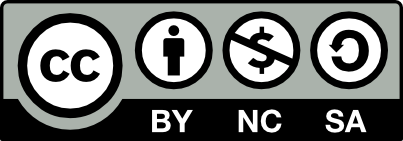 This resource is licensed by the Raspberry Pi Foundation under a Creative Commons Attribution-NonCommercial-ShareAlike 4.0 International license. To view a copy of this license, visit, see creativecommons.org/licenses/by-nc-sa/4.0/.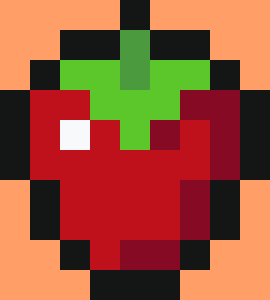 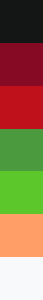 000001010011100101110A 9⨉10 imageArtwork courtesy of tibo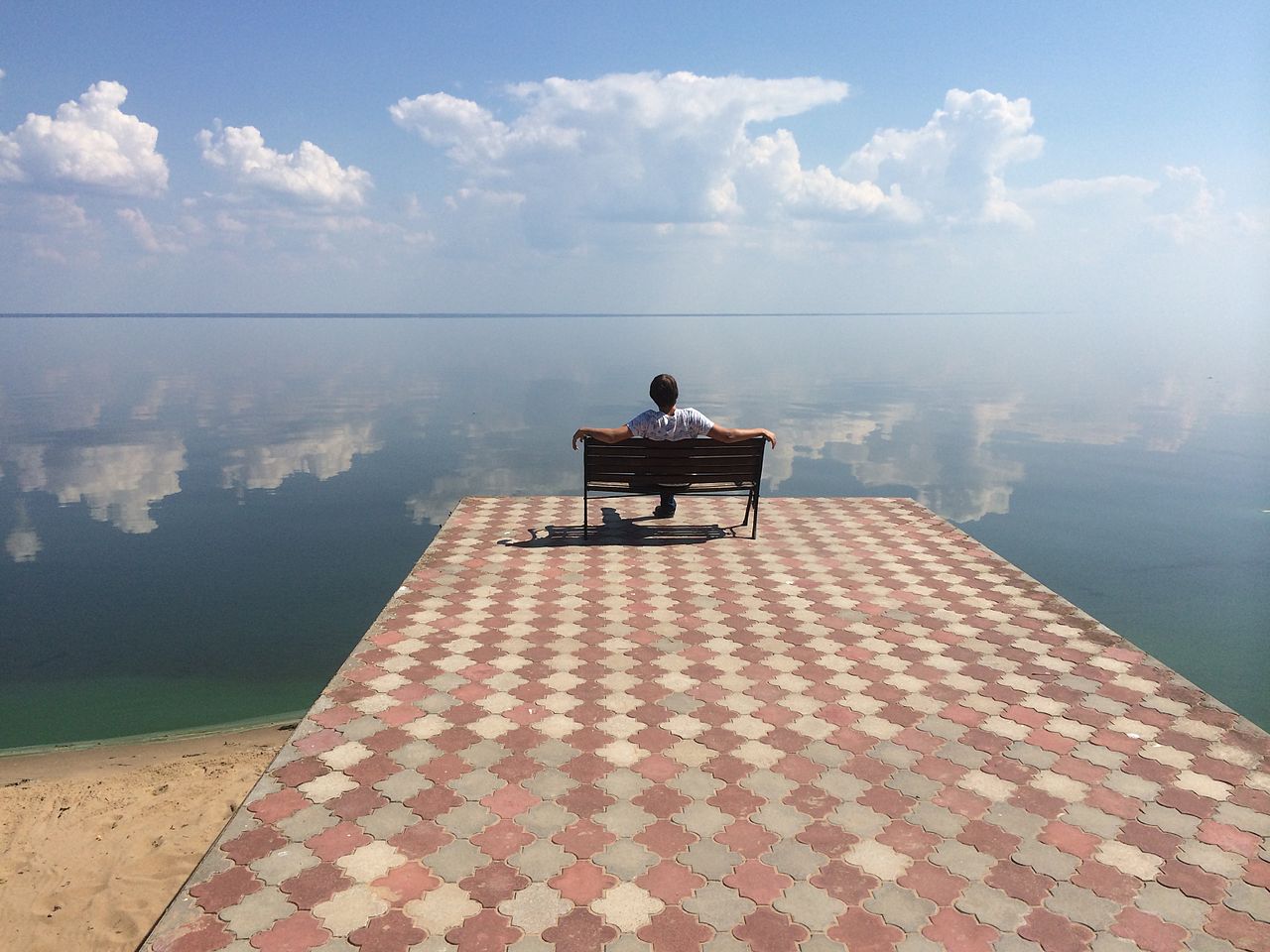 An image with a 600⨉400 resolution and RGB colour800 thousand bytes800 million bytes800 billion bytes100kb (kilobits) 800kb (kilobits)6400kb (kilobits)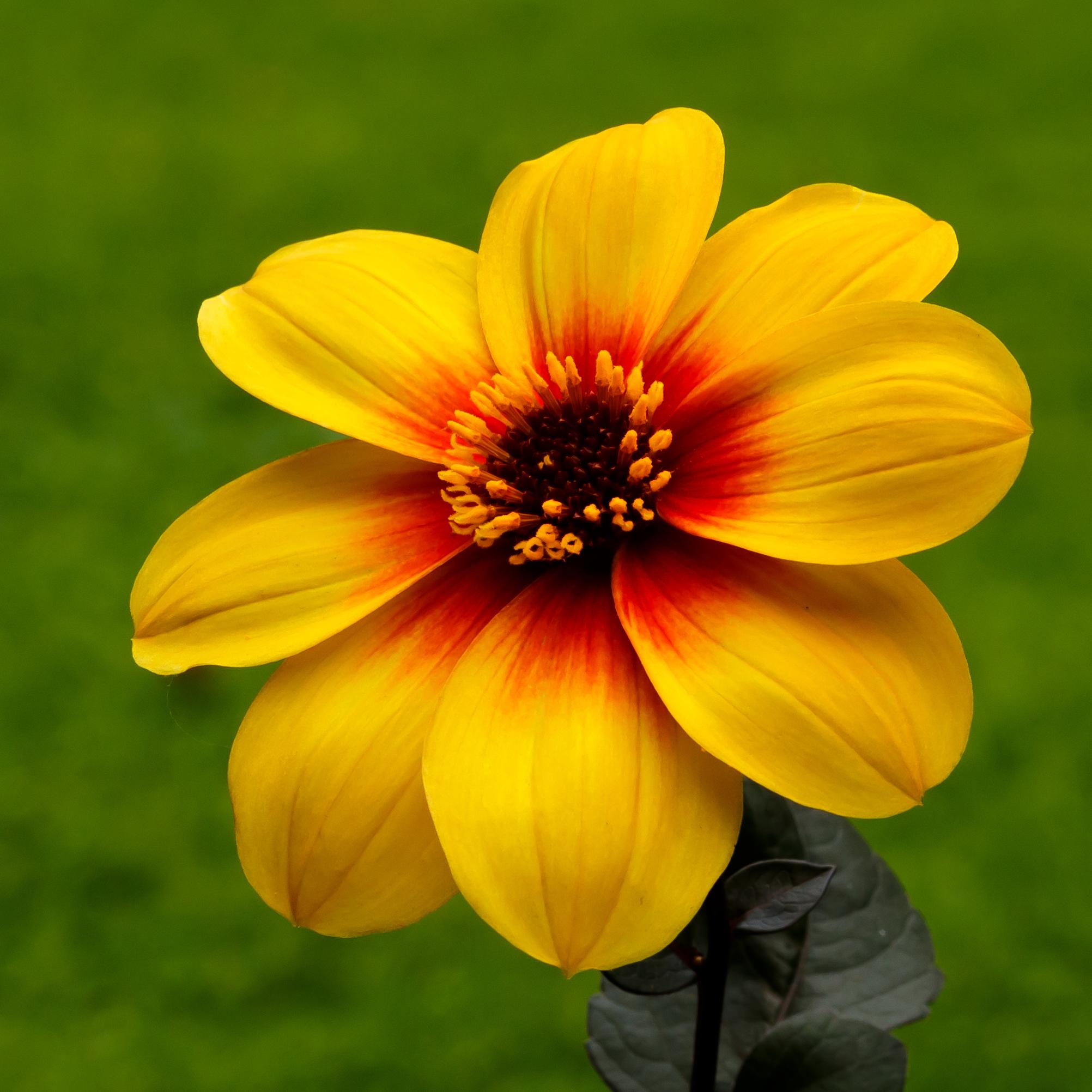 An image with a 2,000⨉2,000 resolution and RGB colourPrinting photographs on paper◻ low◻ highKeeping an archive of images on a storage device with limited capacity◻ low◻ highSelecting images to be used on a website; it’s important that the website be fast to load◻ low◻ highUsing image editing software to manipulate images on a slow computer◻ low◻ highUsing image editing software to perform professional-level image manipulation◻ low◻ high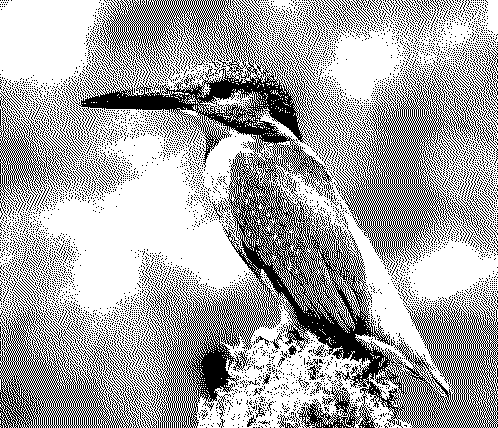 Each pixel in this image is either black or white.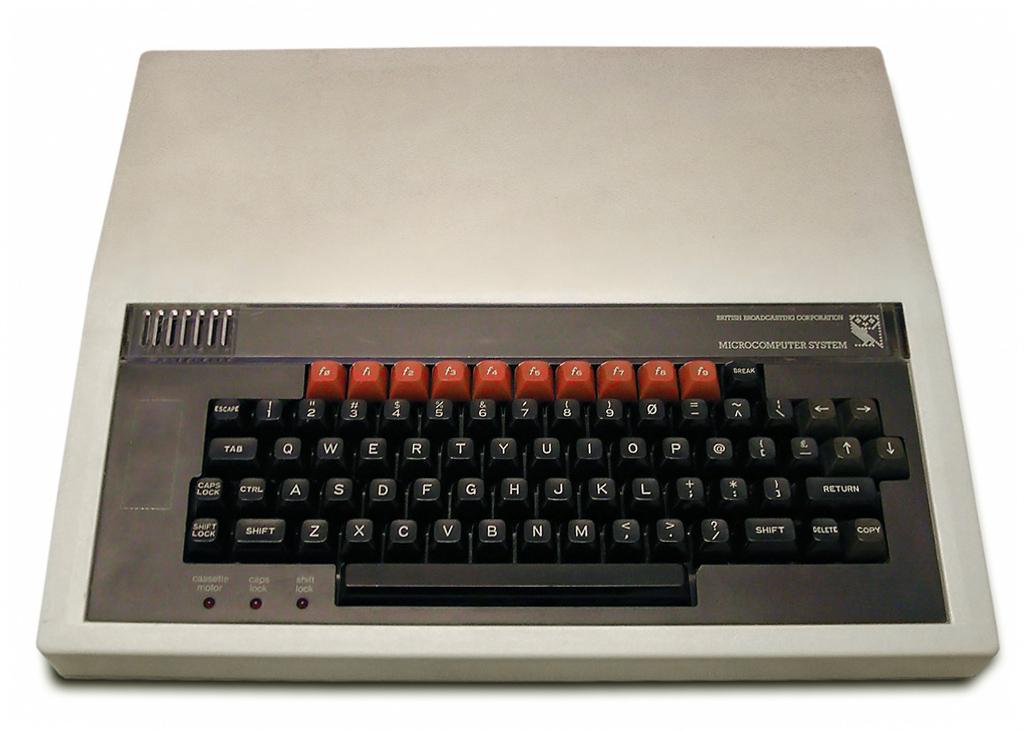 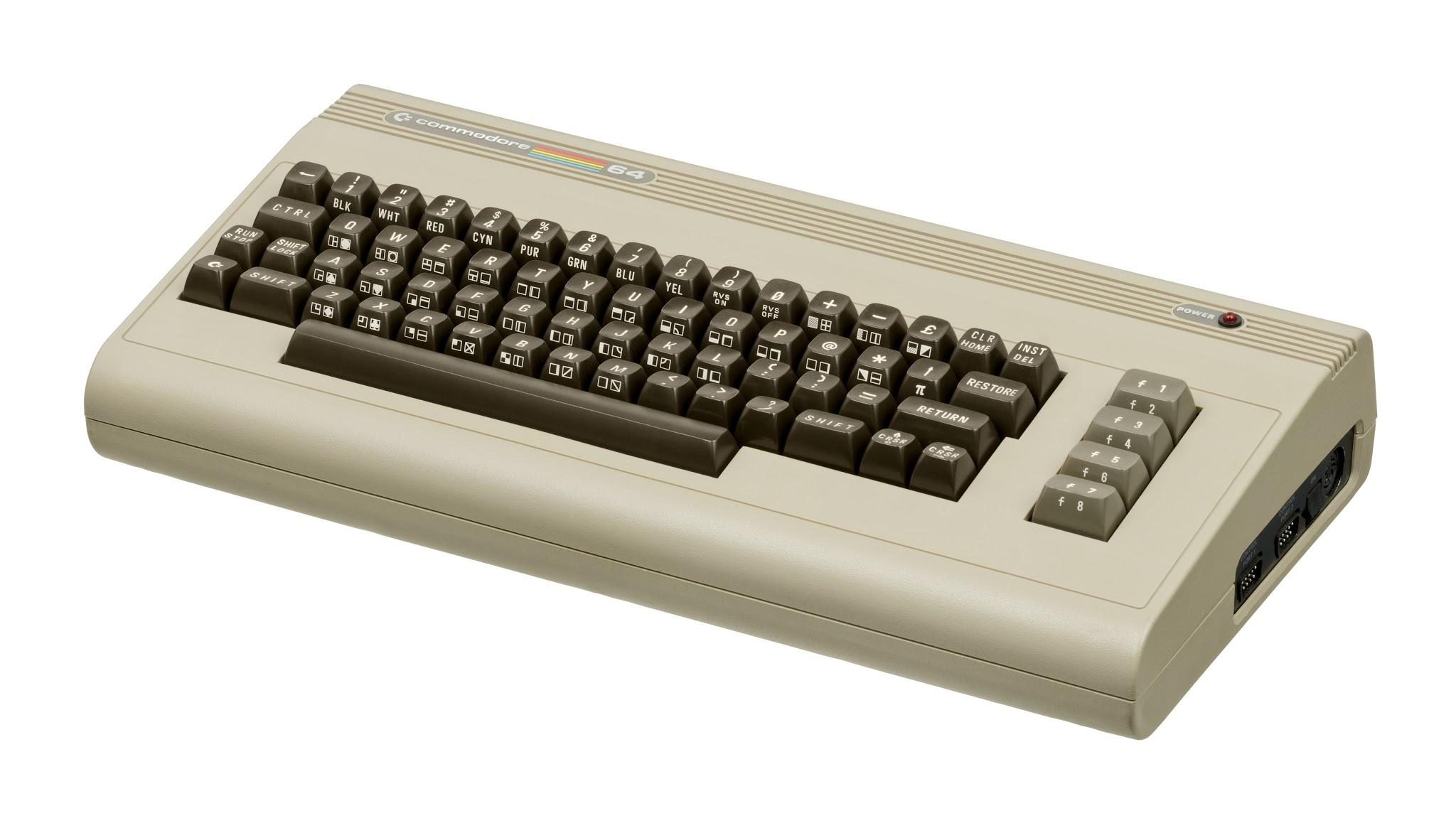 BBC MicroResolution: 600⨉256Colour depth: 3 bitsCommodore 64Resolution: 320⨉200Colour depth: 4 bits